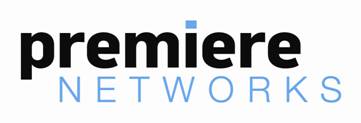 RYAN SEACRESTBIOGRAPHYRyan Seacrest is a creative entrepreneur and holds preeminent positions as a host and producer in nationally syndicated and local radio, as well as broadcast and cable television. On radio, Seacrest is host of "On Air with Ryan Seacrest," his market-topping #1 nationally syndicated LA morning drive-time show for iHeartMedia's 102.7 KIIS-FM, as well as the nationally-syndicated “On Air with Ryan Seacrest,” “American Top 40 with Ryan Seacrest,” and the weekday vignette “Direct from Hollywood.”  For his work in radio, he was honored with the 2011 NAB Marconi Award for “Network Syndicated Personality of the Year,” and he was inducted in the prestigious Radio Hall of Fame in 2019.He is a host and executive producer of the Disney/ABC syndicated “Live with Kelly and Ryan,” daily entertainment talk show, alongside Kelly Ripa. Seacrest is host of the iconic music competition series “American Idol,” which will have its second season on ABC in 2019. He is also host and executive producer of the annual live ABC live broadcast of “Dick Clark’s Rockin’ New Year’s Eve with Ryan Seacrest.”Seacrest helms Ryan Seacrest Productions (RSP) an Emmy-winning entertainment production company. RSP produces the E! hit cable series “Keeping Up with the Kardashians” and its spin-offs, “E! Live from the Red Carpet,” award shows as well as Bravo’s “Shahs of Sunset.” Additionally, RSP produces “Shades of Blue,” an NBC drama series starring Jennifer Lopez, and “Insatiable” for Netflix. The company also produced the Emmy Award-winning reality series "Jamie Oliver's Food Revolution."As an entrepreneur Seacrest has a burgeoning lifestyle enterprise, which includes a menswear collection, Ryan Seacrest Distinction, and a men’s skincare line, Polished by Dr. Lancer, in partnership with renowned dermatologist Dr. Harold Lancer. He has also several investments in media and technology companies including Headspace and ATTN:, among others.His philanthropic efforts include serving as chairman of the Ryan Seacrest Foundation (RSF), which has opened ten broadcast media centers – Seacrest Studios – in pediatric hospitals in cities across the country. He also serves on the board of the Los Angeles County Museum of Art (LACMA) and as honorary chair of the Grammy Museum Foundation.# # #